Callum Chiplin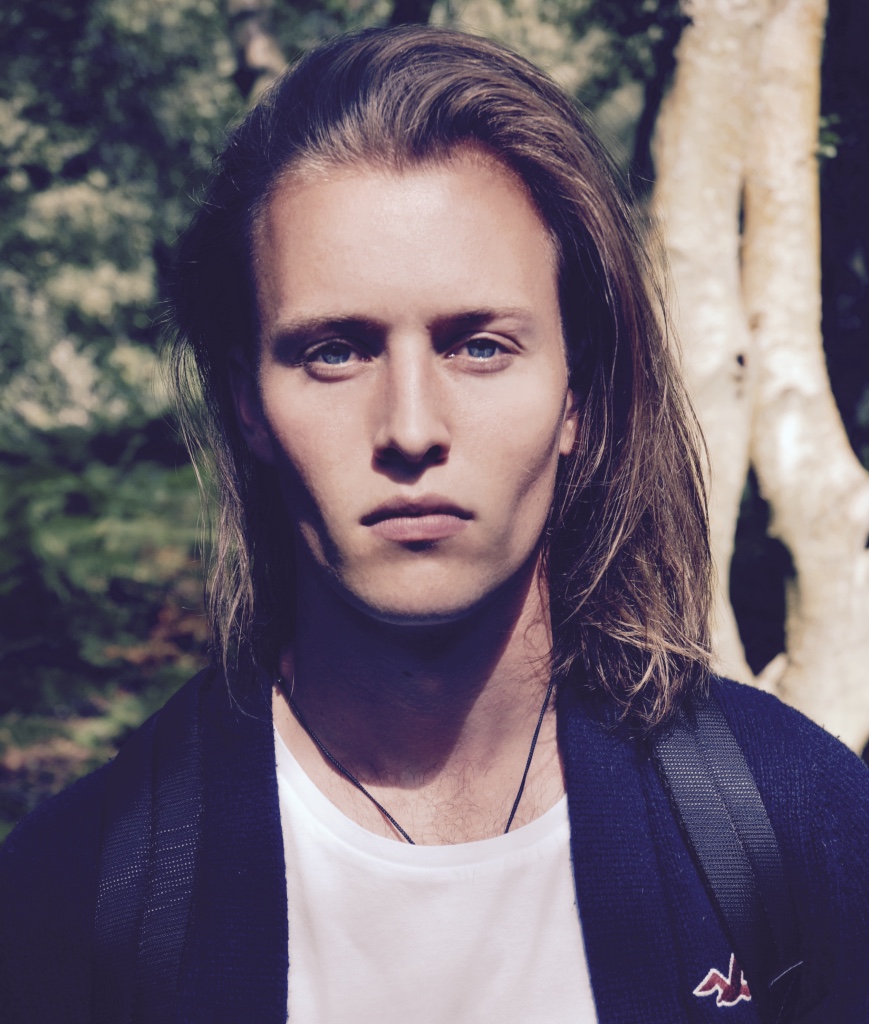 Playing age: 16-25Height: 5’11”	Chest: 38”Hair: Blonde	Eyes: BlueTRAININGOne to One Private Acting Lessons (2017)Sword and Shield Training Warner Bros. (2016)Farnborough Sixth Form Acting Classes (2013-2015)Salesian College Farnborough Acting Workshops (2007-2012)The Man in the Moon Dramatic School (2001-2007)Cranmore School Acting Workshops (2001-2007)Cranmore School Acting Workshops (2001-2007)One to One Private Acting Lessons (2001-2007)Skills: Boxing, Kickboxing, Rock Climbing, Sword and Shield Fighting, Stage Combat, Voice Over Artist, Improvisation & Devising, Wakeboarding, Archery, Skiing, Longboarding, Weight Lifting, Football, American Football, Clay Pidgeon Shooter, Rugby, Cricket, Tennis, Golf, Basketball, Squash, Athletics, Lacrosse, SwimmingLanguages:  EnglishAccents & Dialects:  English, Scottish, Birmingham, Liverpudlian, American, Southern American, Northern Irish, Southern Irish, Welsh, Northern, Russian, South African, Australian, New Zealand.FILMS/TVCompany/Venue		Title/Product		        Part			DirectorWarner Bros.	Justice League                       Atlantean Soldier	Zack SnyderMarv Films                                  The Golden Circle                  VIP Band Member              Matthew VaughnSky Atlantic	Guerrilla                                 German Guard                   John RidleyWarner Bros.		             Ready Player One                 BMX Rebel	                         Steven SpielbergCOMMERCIALS & CORPORATECompany/Venue		Title/Product			Part			DirectorFat Face                                      Fat Face                                     Model		Jack Wills Varsity Polo		Jack Wills 		             Model			Hollister	Hollister                                       ModelJPMH Limited			Acuvue Contact Lenses	             Football Model		 Elizabeth JeffreyMerlin Entertainments Group	Merlin Entertainments Ltd           London Dungeon Actor  Stephen Pratt	           E F Sharp			Acuvue 		             Voiceover Actor		 Yves SinkaMezzo Films		             Worthy.com 		             BMW Owner		 Brodie HarkessChris Reeve Photography	Prostar		 Football Model	              Chris ReeveChris Reeve Photography           Mitre	 Football Model	              Chris ReeveTHEATRECompany/Venue		Title/Product			Part			DirectorRhoda McGaw Theatre	 Blitz!	 David Higgins	Tasha Bennett